Film Hub Wales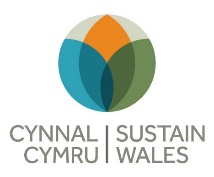 Climate Change Adaptation Risk Planning Tool – from Cynnal Cymru Type your own analysis into the boxes during the session on the 29thPotential ScenarioPossible ImpactsRisk Management Response(s)Risk Severity Score(s) (high medium low)Heavy rain – surface water floodingHeavy rain – river floodsStorms – wind damageStorms – tidal surgeExtreme heat daysProlonged droughtIce and snowInternational or regional impacts?